ObědOheňKošMedvědPopletaVelitelObyvatelDůchodceDoktorRobotTuristaNábytekKytaristaSpisovatelDědaKarnevalŘeditelSynVládceDělníkStrážcePytelPočítačStůlHokejistaTanecRybníkHrdinaKoberecŠpanělHmyzPoradceMíčPánHradMužStrojPředsedaSoudce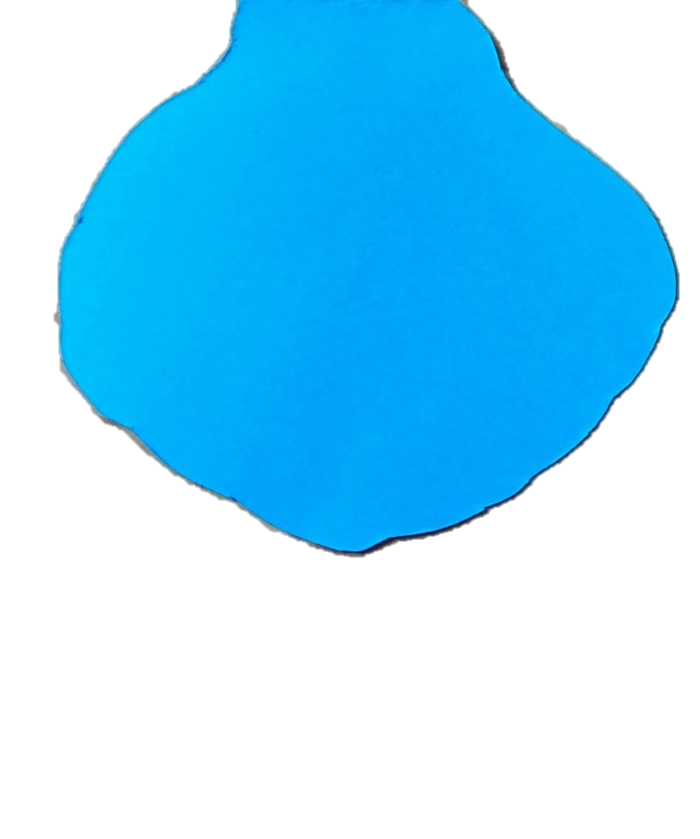 